Aufnahmeantrag zur Aufnahme in die    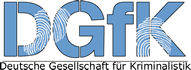 Personen-, Adress- und KontaktdatenAnrede:        Frau    Herr    DivTitel:      	     Vorname:	     Nachname:	     Strasse:	     Hausnr.:	     PLZ:    	     Ort:        	     Geburtsdatum:             Telefon: 	     Handy:       	     E-Mail:   	     Internet:  	     Berufliche TätigkeitBerufliche TätigkeitDienst-/Berufsbezeichnung:	     Dienst-/Berufsbezeichnung:	     Berufliche Tätigkeit:            	     Berufliche Tätigkeit:            	     Dienststelle/Firma:              	     Dienststelle/Firma:              	     Spezielle Interessensgebiete:	     Spezielle Interessensgebiete:	     Beitragsmindernde AngabenBeitragsmindernde Angaben  Ich bin Mitglied im BDK= Erlass der Aufnahmegebühr   Ich bin Mitglied bei der VKÖ= Erlass der   Antrag während der Jahrestagung= Erlass der Aufnahmegebühr  Ich bin Student bis (Datum):       und studiere an der       .= Halbierung der Aufnahme-gebühr und Beiträge während der Studienzeit.Hiermit stelle ich den Antrag zur Aufnahme in die „Deutsche Gesellschaft für Kriminalistik e. V.“ Ein Lichtbild für den Mitgliederausweis habe ich dem Antrag beigefügt. Für die Aufnahme ist ein Bürge/Fürsprecher aus der Gesellschaft nötig. Ich benenne folgendes Mitglied aus der Gesellschaft als Bürge/Fürsprecher:  Ort, Datum				UnterschriftHiermit stelle ich den Antrag zur Aufnahme in die „Deutsche Gesellschaft für Kriminalistik e. V.“ Ein Lichtbild für den Mitgliederausweis habe ich dem Antrag beigefügt. Für die Aufnahme ist ein Bürge/Fürsprecher aus der Gesellschaft nötig. Ich benenne folgendes Mitglied aus der Gesellschaft als Bürge/Fürsprecher:  Ort, Datum				UnterschriftIch erteile Erlaubnis zur Weitergabe meiner Kontaktdaten, inkl. beruflicher Informationen, an Mitglieder zum Informationsaustausch.  Ja  NeinErgänzende HinweiseDer Aufnahmeantrag ist zusammen mit einem Lichtbild für den Mitgliedsausweis per Brief an die Geschäftsstelle der DGfK, Sekretär Hans Schiesser, Keltenstrasse 24A, 86477 Adelsried.oder eingescannt per E-Mail an geschaeftsstelle@kriminalistik.info zu senden. Die Aufnahmegebühr beträgt 60 € und der Jahresbeitrag beträgt derzeit 84 €, ermäßigt (z.B. für Studenten) jeweils 30€ bzw. 42€. Der Jahresbeitrag wird im Aufnahmejahr anteilig (x/12) berechnet. Als Aufnahmemonat gilt der Monat der Antragstellung. Ansonsten ist der Jahresbeitrag am Anfang eines Kalenderjahres fällig; die Zahlungen erfolgen ausschließlich durch eine zu erteilende Einzugsermächtigung. Über die Aufnahme, eine evtl. Ermäßigung sowie abweichende Zahlungsmodalitäten entscheidet der Vorstand. Ergänzende HinweiseDer Aufnahmeantrag ist zusammen mit einem Lichtbild für den Mitgliedsausweis per Brief an die Geschäftsstelle der DGfK, Sekretär Hans Schiesser, Keltenstrasse 24A, 86477 Adelsried.oder eingescannt per E-Mail an geschaeftsstelle@kriminalistik.info zu senden. Die Aufnahmegebühr beträgt 60 € und der Jahresbeitrag beträgt derzeit 84 €, ermäßigt (z.B. für Studenten) jeweils 30€ bzw. 42€. Der Jahresbeitrag wird im Aufnahmejahr anteilig (x/12) berechnet. Als Aufnahmemonat gilt der Monat der Antragstellung. Ansonsten ist der Jahresbeitrag am Anfang eines Kalenderjahres fällig; die Zahlungen erfolgen ausschließlich durch eine zu erteilende Einzugsermächtigung. Über die Aufnahme, eine evtl. Ermäßigung sowie abweichende Zahlungsmodalitäten entscheidet der Vorstand. Ermächtigung zum Einzug von Forderungen mittels LastschriftenHiermit ermächtige ich die DGfK widerruflich, die von mir zu entrichtendeAufnahmegebühr und den Jahresmitgliedsbeitrag bei Fälligkeit zu Lasten meines Kontos mittels Lastschrift einzuziehen. Wenn mein Konto die erforderliche Deckung nicht aufweist, besteht seitens des kontoführenden Kreditinstituts keine Verpflichtung zur Einlösung.Ermächtigung zum Einzug von Forderungen mittels LastschriftenHiermit ermächtige ich die DGfK widerruflich, die von mir zu entrichtendeAufnahmegebühr und den Jahresmitgliedsbeitrag bei Fälligkeit zu Lasten meines Kontos mittels Lastschrift einzuziehen. Wenn mein Konto die erforderliche Deckung nicht aufweist, besteht seitens des kontoführenden Kreditinstituts keine Verpflichtung zur Einlösung.KontoinhaberVorname, Nachname:Strasse, Hausnr.:PLZ, Ort:Bank:IBAN:BIC:Ort, Datum				UnterschriftOrt, Datum				UnterschriftDatenschutzrechtlicher Hinweis nach Art. 13 Abs. 1 und 2 Europäische Datenschutz-Grundverordnung (EU DSGVO) Verantwortliche Stelle für die Verarbeitung der personenbezogenen Daten ist die Deutsche Gesellschaft für Kriminalistik e. V., in Vertretung der Präsident Dr. Heiko Artkämper, c/o Staatsanwaltschaft Dortmund, Gerichtsplatz 1, 44135 Dortmund.Die personenbezogenen Daten werden ausschließlich zu Verwaltungszwecken gespeichert. Eine Weitergabe an Dritte erfolgt nicht oder ausschließlich nach Rücksprache mit dem Betroffenen.Löschungshinweis: Es gelten, soweit vorhanden, die gesetzlichen Aufbewahrungsfristen. Ihnen stehen folgende Betroffenenrechte gegenüber der/dem Verantwortlichen zu: - Auskunft über meine Daten (Art. 15 EU DSGVO), - Recht auf Berichtigung (Art. 16 EU DSGVO), - Recht auf Löschung (Art. 17 EU DSGVO), - Recht auf Einschränkung der Verarbeitung (Art. 18 EU DSGVO), - Recht auf Widerspruch gegen die Verarbeitung (Art. 21 EU DSGVO) ist mit § 36 BDSG für die öffentlichen Stellen eingeschränkt. Darüber hinaus steht Ihnen das Recht auf Beschwerde bei der Beauftragten für den Datenschutz und die Informationsfreiheit zu (Art. 77 EU DSGVO).